АДМИНИСТРАЦИЯ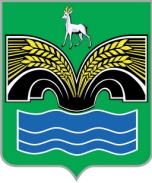 СЕЛЬСКОГО ПОСЕЛЕНИЯ ХОРОШЕНЬКОЕМУНИЦИПАЛЬНОГО РАЙОНА КРАСНОЯРСКИЙСАМАРСКОЙ ОБЛАСТИПОСТАНОВЛЕНИЕот 11 августа 2022 года № 51О проведении собрания граждан в селе Кривое Озеро муниципального района Красноярский Самарской области 	В соответствии с Федеральным законом от 06.10.2003 № 131-ФЗ «Об общих принципах организации местного самоуправления в Российской Федерации», статьей 27 Устава   сельского поселения Хорошенькое и в целях участия в государственной программе Самарской области «Поддержка инициатив населения муниципальных образований в Самарской области» на 2017-2025 годы» ПОСТАНОВЛЯЮ:         1. Провести собрание граждан жителей с. Кривое Озеро по вопросу обсуждения участия в государственной программе Самарской области «Поддержка инициатив населения муниципальных образований в Самарской области» на 2017-2025 годы».          2. Определить дату проведения собрания граждан - 27 августа 2022 года в 10 час. 00 мин. Место проведения: 446387, Самарская область, Красноярский район, с. Кривое Озеро, ул. Победы, дом 4 (сельский клуб).          3. Для проведения собрания граждан определить часть территории – с. Кривое Озеро, ул. Победы.        4. Опубликовать настоящее постановление в газете «Красноярский вестник» и разместить на официальном сайте администрации муниципального района Красноярский в разделе поселения/ Хорошенькое.        5. Настоящее постановление вступает в силу со дня его официального опубликования.            6. Контроль за исполнением настоящего постановления оставляю за собой.Глава сельского поселения Хорошенькоемуниципального района КрасноярскийСамарской области				         	           	       Р.А. Куняев